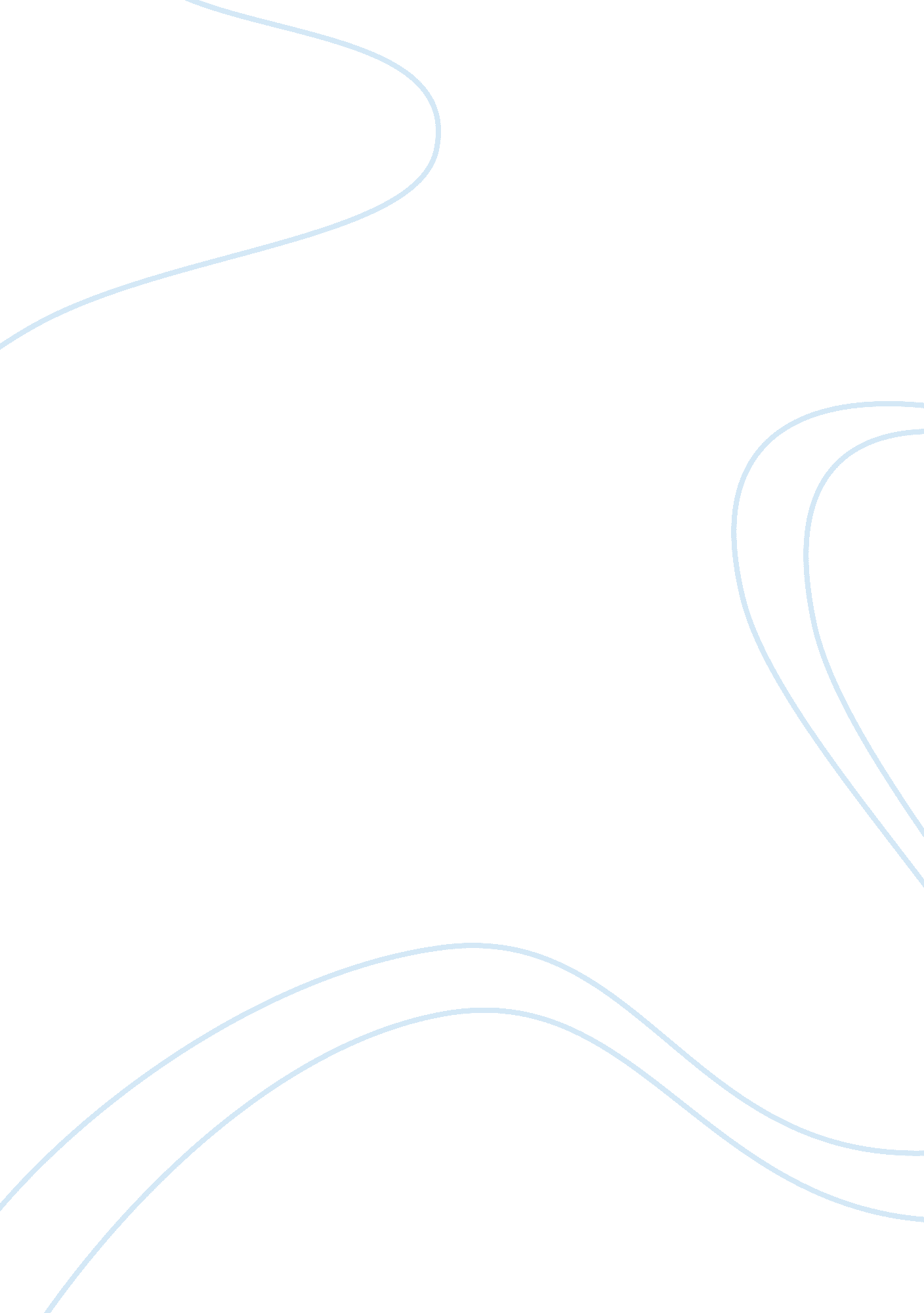 The yet though she strives to overlook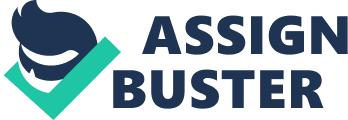 The true sense of this poem is that love is an enormous and hard thing to look at. In the starting lines, poet explains how it feels to be in love with any person. She can sense the whole thing that he feels, can see the whole thing that he sees and feels surprised while roaming with him. But abruptly they get break up and she gets solemnly hurt. It suffers like a penknife passed through the heart and yet though she strives to overlook and rub out all of her thoughts she ever got, they still arrive back to disturb her. Yet though there are feelings driving inside her, she cannot accept reality that she neglects her love since to do so is like, “ a certain Death!” This poem tells that love is very easy thing to do but very difficult thing to forget. It kills a person from inside if get hurt. Love looks beautiful from outside but suffers a lot if someone plays with emotions. Poet effectively uses each and every word to explain break up situation. He effectively writes each line and gives glamour to it. Everyone falls in love at certain age of life, but it is more important to have exact idea about this before entering into it. Love is good if done properly but it kills if done in a wrong way. Poet is supposed to explain everything beautiful feelings as well as pain in it. Love is a sacred and important word to use. It is necessary to use it properly without any hesitation. It should be avoided to use it without any sense. If there are no feelings for anyone then one should avoid expressing false feelings. 